8 сольфеджио от 29.11, 30.11, 03.12.По ЭТМ на этой неделе выложено отдельное задание!!!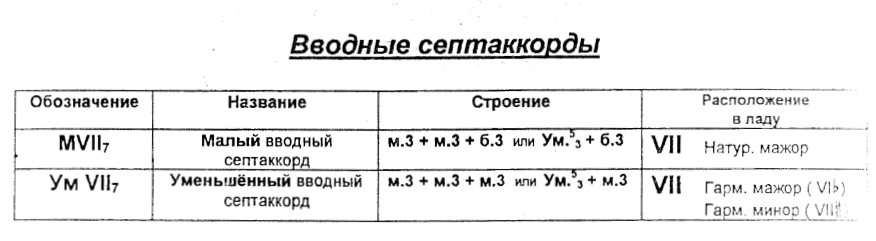 1) Постройте МVII7 с обращениями и разрешениями в тональности Des-dur.2) Постройте ум.VII7 с обращениями и разрешениями в тональности gis-moll.3) №577 – поём с дирижированием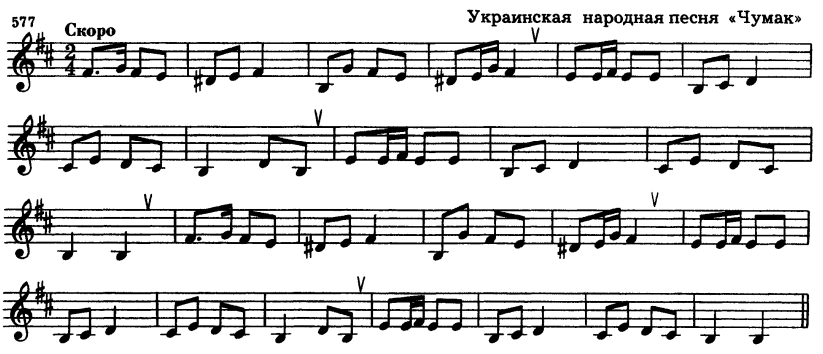 